ПРЕСС-РЕЛИЗпо постановлению Совета Министров Республики Беларусь от 9 августа 2022 г. № 514 ”О порядке формирования и ведения реестра субъектов туристической деятельности“Постановлением Правительства от 9 августа 2022 г. № 514 утверждено Положение о порядке формирования и ведения реестра субъектов туристической деятельности.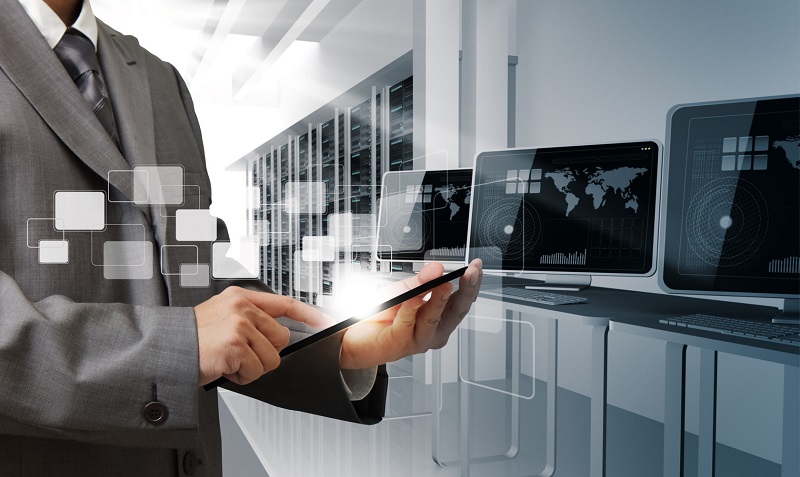 Документом определяется порядок:формирования и ведения реестра субъектов туристической деятельности;предоставления сведений из него.Реестр формируется и ведется в целях учета и систематизации сведений о субъектах туристической деятельности, осуществляющих деятельность на территории Республики Беларусь.Включению в реестр подлежат сведения:предусмотренные в пункте 4 статьи 32 Закона Республики Беларусь 
«О туризме», в частности:наименование субъекта туристической деятельности (фамилия, собственное имя, отчество (если таковое имеется) индивидуального предпринимателя);место его нахождения;регистрационный номер в Едином государственном регистре юридических лиц и индивидуальных предпринимателей (для субъектов туристической деятельности – резидентов) или реестре (регистре) иностранного государства (для субъектов туристической деятельности – нерезидентов (при наличии такого номера));учетный номер плательщика (для субъектов туристической деятельности – резидентов);обособленные подразделения (филиалы, представительства) юридического лица (при их наличии), место нахождения;организационные формы туризма;вид туристической деятельности;адрес официального сайта, электронной почты (при их наличии);сведения, предоставляемые туроператорами, осуществляющими деятельность в сфере международного выездного туризма, о наличии договора страхования ответственности туроператора (номер и дата договора, наименование страховой организации), договора о выдаче банковских гарантий (номер и дата договора, наименование банка) или об их участии в формировании фонда ответственности туроператоров;поступившие в Минспорт от туроператоров и содержащие информацию о наступлении случаев невозможности исполнения ими обязательств по договорам оказания туристических услуг в сфере международного выездного туризма;о вынесенных судебных постановлениях или решениях иных государственных органов о невозможности исполнения субъектами туристической деятельности договорных обязательств перед субъектами и участниками туристической деятельности, поступивших в Минспорт от судов, иных государственных органов в письменной форме или по системе межведомственного документооборота государственных органов.Положением определено, что сведения, содержащиеся в реестре, являются открытыми и общедоступными, размещаются на официальном сайте Минспорта.Положение вступает в силу с 1 января 2023 г.Постановлением № 514 также установлены формы заявления:для включения сведений в реестр субъектов туристической деятельности;для внесения изменений в сведения, содержащиеся в реестре субъектов туристической деятельности;для исключения сведений из реестра субъектов туристической деятельности;для предоставления сведений из реестра субъектов туристической деятельности.Источник: https://pravo.by/novosti/novosti-pravo-by/2022/august/71092/ – Национальный правовой Интернет-портал Республики Беларусь.